BOOK PUBLICATION:ADVANCED BUDDHIST METAPHYSICS:Exercises in Sceptical Spiritual InquiryPreview a copy here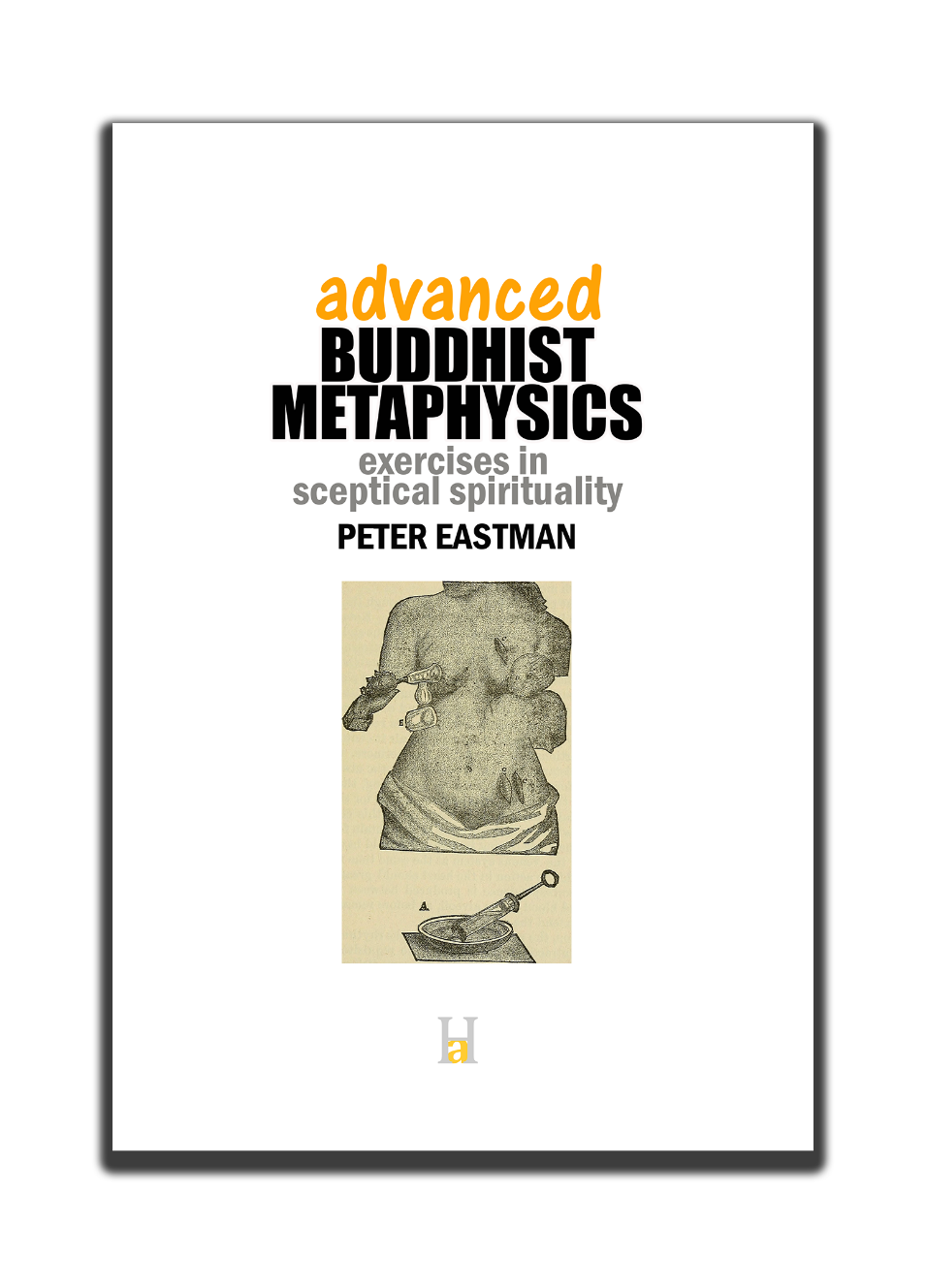 Including such topics as: What is Metaphysics ? Krishnamurti Explained The Perpetual Emptiness of Academic Philosophy Meister Eckhart & the Godhead Zen, Satori & Truth Enlightenment and ‘permanent non-dual awareness’ Buddhism & psychotherapyPETER EASTMAN has been teaching and counselling students of Independent Buddhism for over forty years, and he has also written extensively on spiritual metaphysics. He has degrees in Psychology, Philosophy and Buddhist Studies from the University of London.